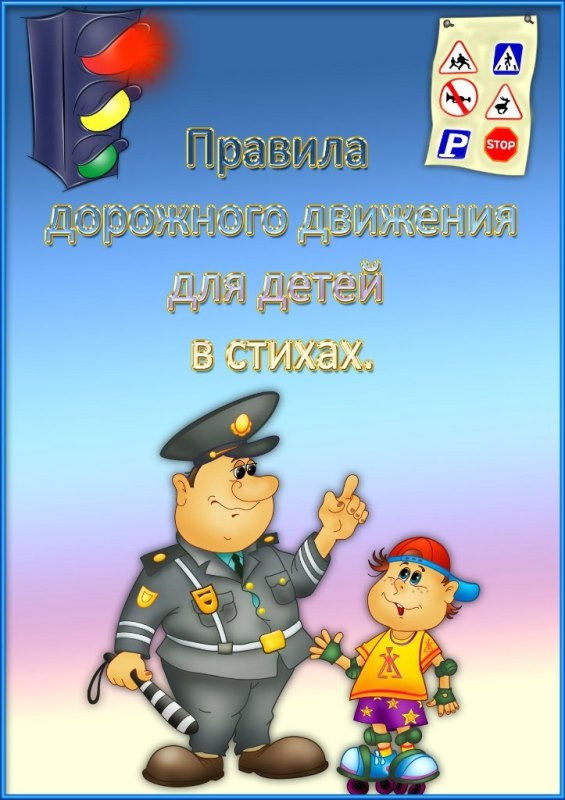 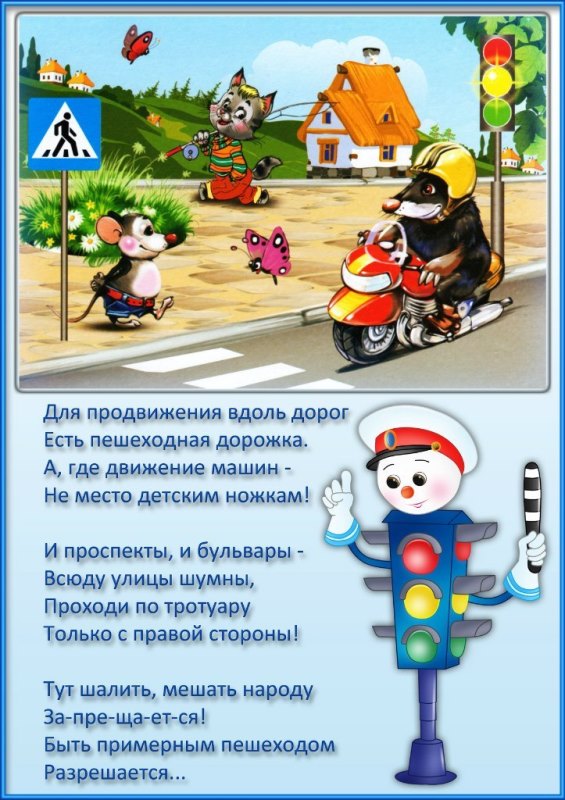 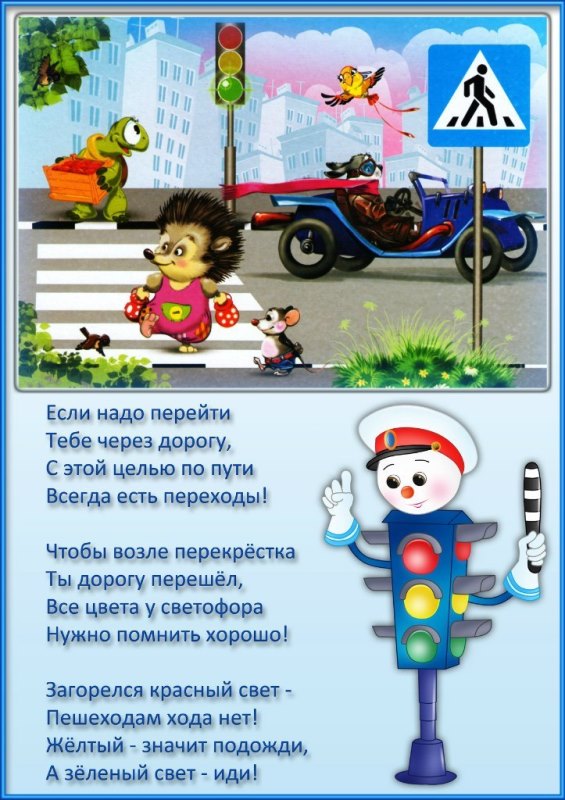 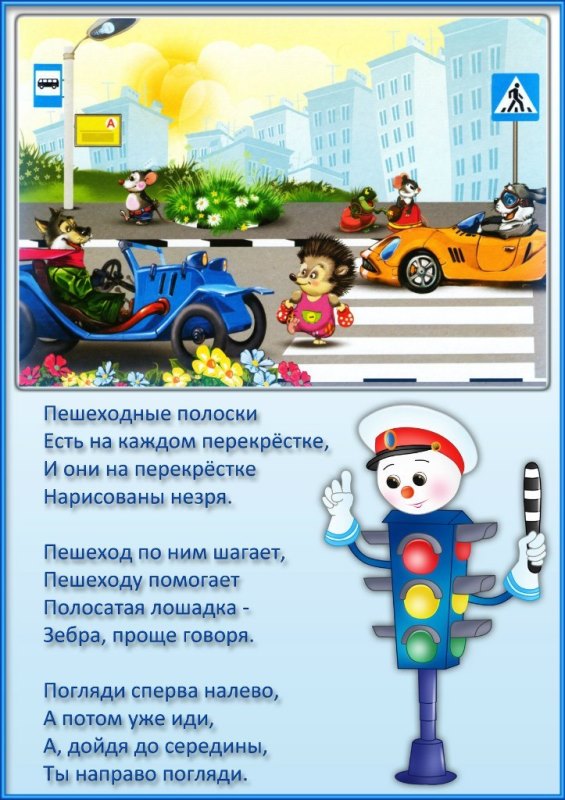 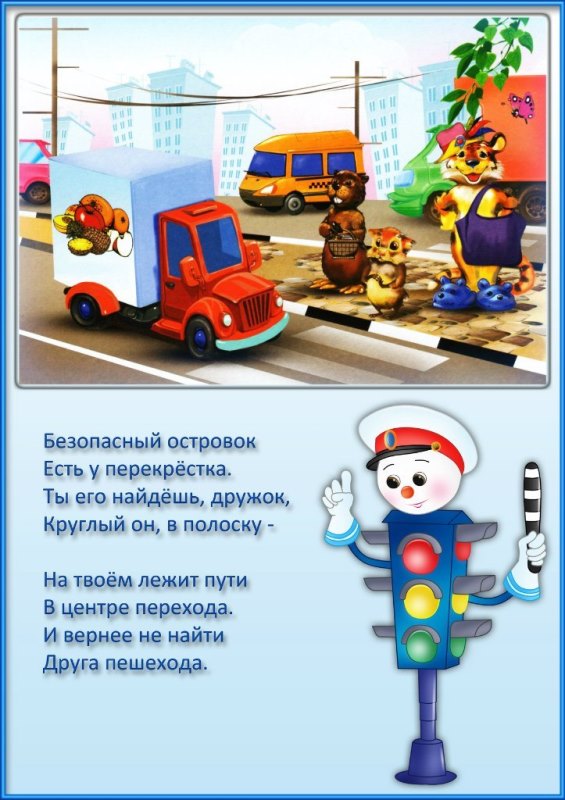  infourok.ru	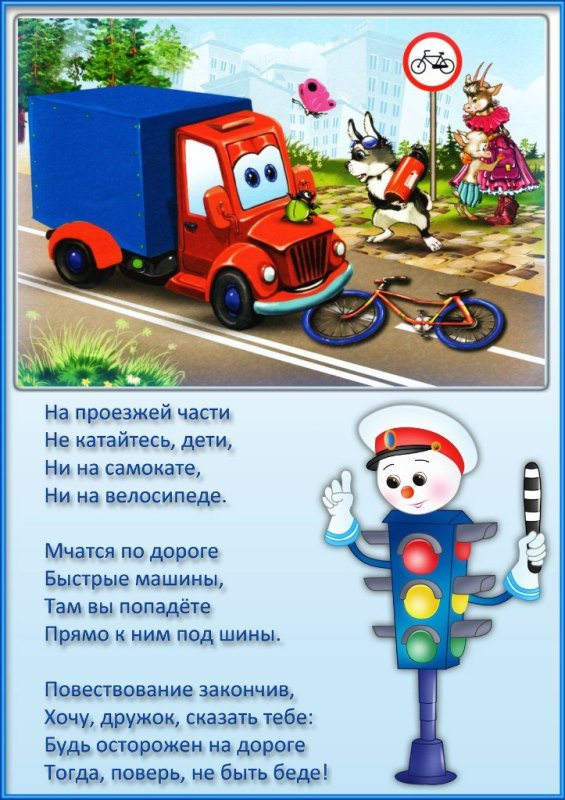 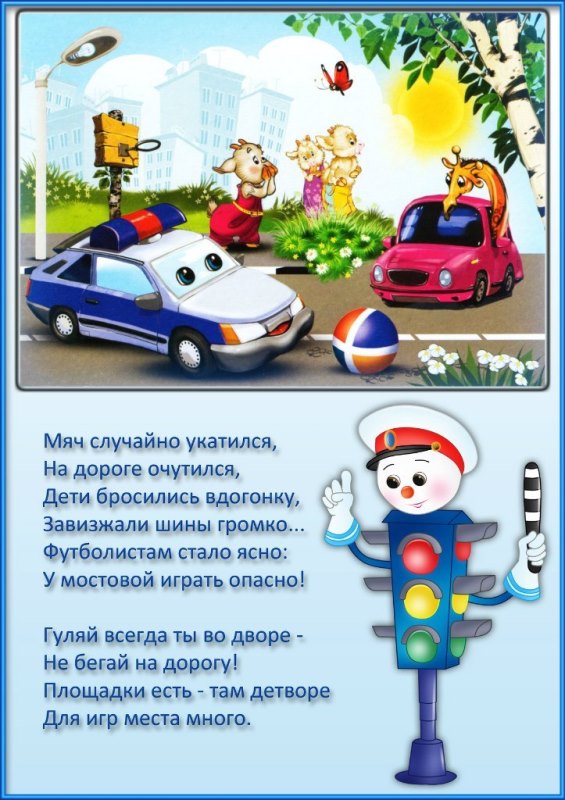 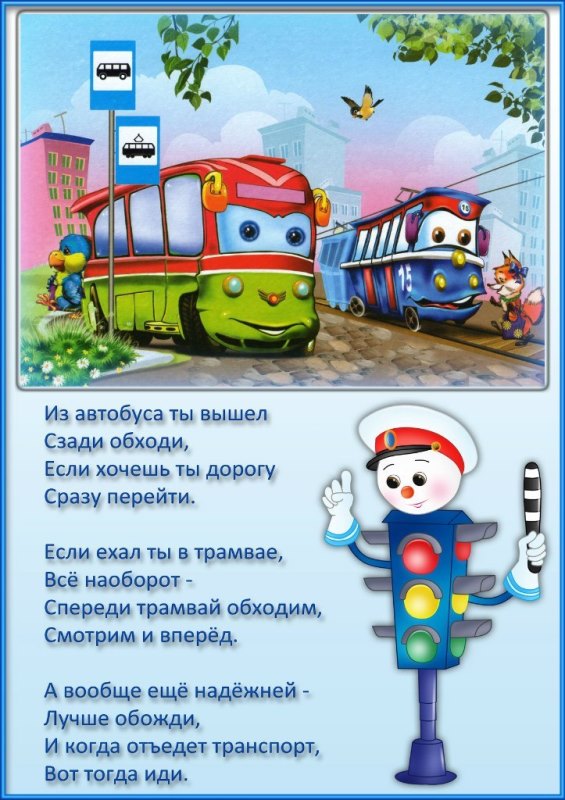 